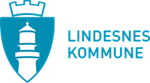 Referat fra FAU-møte på Bjelland og Laudal Oppvekstsenter onsdag 5.mai 2021Leksebevisst skole – gjennomgang av spørreundersøkelse fra både elever og foresatte. Det var totalt 40 svar fra foresatte og 74 svar fra elever. De aller fleste foresatte er fornøyd med informasjon fra skolen. De opplever barnet sitt mer motivert og en bedre ettermiddag hjemme. Det var i sin helhet en positiv tilbakemelding i henhold til det å ikke ha hjemmearbeid og flertallet ønsker å fortsette slik det har vært dette skoleåret. Det at man er en leksebevisst skole betyr ikke at det ikke er noe form for hjemmearbeid. Det kan være enkelte ting elevene skal jobbe med i perioder eller noe ekstra øving for elever i samarbeid med foresatte. Skolen ser at det kan være hensiktsmessig å ha noe hjemmearbeid i forbindelse med begynneropplæringen. Dette skal tas med i evalueringen av dette året. Kartleggingsprøver viser at elevene har samme læringsutbytte som tidligere, men å jobbe kun et år med å være en leksebevisst skole er nok noe kort i henhold til å kunne konkluderer mer her. Både Bjelland og Laudal skole ønsker å fortsette med å være leksebevisste skoler.Foreldreundersøkelsen – Laudal skole 43 svarprosent, Bjelland skole 34 svarprosent.  Undersøkelsen viser totalt sett at foresatte er svært fornøyd med skolene. Det skiller seg ut allikevel et punkt og det er digitale ferdigheter. Det å kunne være kritisk til informasjon, lære nettvett er viktig for de foresatte. Det har vært flere henvendelser i forbindese med å ønske et kurs om nettvett for foresatte. Barnevakten har et digital kurs som heter “Digital temakveld med Barnevakten”. Dette ønsker FAU og Bente ordner dette.  Oppbygging av FAU neste skoleår – Det blir i utgangspunket en representant fra hvert trinn. Er det få på trinnet kan de sammenslåtte klassene regnes som et trinn. Dette bestemmes på foreldremøtet hvor det skal velges en klassekontakt.Dyreparktur – Det blir ikke dyreparktur i år heller grunnet Cocvid-19. Om det ønskes tur til dyreparken neste år er dette en foreldrebetalt tur via dugnader.Info om feiring av 17.mai på skolen. – Det blir en liten feiring av nasjonaldagen 12.mai på Laudal skole og 18.mai på Bjelland skole. De blir tog, pølser, is og “17.mai-leker”.Skolelyst – Det er ønsket å ha juice som alternative drikke istedenfor melk. Det åpnes for bestilling av dette for neste skoleår. Det åpnes da for Fruktdrikk m/eple og Appelsindrikk.Sommerskole – Det blir mulighet for å søke på “sommerskole” denne sommeren. Man kan søke på hvilken som helst skole man ønsker – det trenger ikke være nærskolen. Mer info på kommunens hjemmeside om dette kommer snart.Ref: Trude Tollefsen